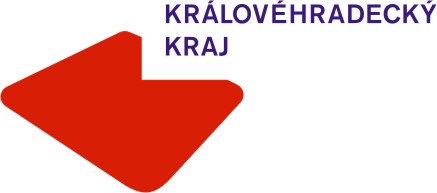 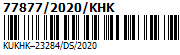                                                                        Krajský úřad Královéhradeckého kraje	Auto Bureš Trutnov s.r.o. 	Horská 351	Horní Staré Město, Trutnov, 54102VÁŠ DOPIS ZN.: žádost o udělení oprávnění k provozu STK 	ZE DNE: 29.6.2020NAŠE ZNAČKA (č. j.): KUKHK–23284/DS/2020-4	VYŘIZUJE: Šafránek Jiří	ODBOR | ODDĚLENÍ: : Dopravy a sil. hospodářství/ Dopravy	LINKA | MOBIL: 645 / 725716229E-MAIL: jsafranek@kr-kralovehradecky.czDATUM: 5.8.2020Počet listů: 2Počet příloh:0 / listů: 0Počet svazků: 0R O Z H O D N U T ÍKrajský úřad Královéhradeckého kraje se sídlem v Hradci Králové, odbor dopravy a silničního hospodářství ( dále jen „dopravní úřad“),  jako příslušný správní orgán podle ust. § 80 odst. 3 písm. a) zákona č. 56/2001 Sb., o podmínkách provozu vozidel na pozemních komunikacích a o změně zákona č. 168/1999 Sb., o pojištění odpovědnosti za škodu způsobenou provozem vozidla a o změně některých souvisejících zákonů (zákon o pojištění odpovědnosti z provozu vozidla), ve znění zákona č. 307/1999 Sb., ve znění pozdějších změn a předpisů (dále jen „zákon“), projednal žádost o udělení oprávnění k provozování stanice technické kontroly, kterou dne 29.6.2020 podala společnost Auto Bureš Trutnov s.r.o. se sídlem Horská 351, Horní Staré Město, Trutnov, 54102 ( dále jen „ žadatel“) a vydává v řízení o žádosti o udělení oprávnění k provozování stanice technické kontroly v územním okresu Trutnov podle ustanovení § 67 zákona č. 500/2004 Sb., správního řádu, v platném znění (dále jen „správní řád“) a ustanovení § 54 zákona  toto rozhodnutí: žádost o udělení oprávnění k provozování stanice technické kontroly  s e    z a m í t á.O d ů v o d n ě n í:Dopravní úřad obdržel dne 29.6.2020 žádost o udělení oprávnění k provozování stanice technické kontroly (STK), kterou  podal žadatel. V žádosti bylo uvedeno, že provoz STK pro silniční motorová a přípojná vozidla kategorií L, M1, N1, O1,a O2  by byl zajištěn na ulici Horská 288 v obci Trutnov. Dopravní úřad při udělování oprávnění k provozování STK rozhoduje dle § 54 odstavec 3 písmeno a) a b) a odstavec 4 zákona.  Oprávnění může dopravní úřad udělit žadateli jen tehdy, je-li záměr provozovat stanici technické kontroly v souladu se stanoveným způsobem a rozsahem pokrytí správního obvodu činnostmi stanic technické kontroly, pokud je kapacitní potřeba technických prohlídek na území okresu v rámci správního obvodu krajského úřadu, v němž má být uvažovaná stanice technické kontroly provozována, vyšší než 80 % kapacity stávajících kontrolních linek stanic technické kontroly v provozu, rozšířených o kapacitu vydaných oprávnění, na území každého takového okresu a  je-li počet skutečně provedených technických prohlídek ve stanicích technické kontroly na území okresu v rámci správního obvodu krajského úřadu, v němž má být uvažovaná stanice technické kontroly provozována, vyšší než 80 % kapacity stávajících kontrolních linek stanic technické kontroly v provozu, rozšířených o kapacitu vydaných oprávnění, na území každého takového okresu.Na základě ustanovení Ministerstva dopravy a spojů č. 211/2018 Sb., o technických prohlídkách a měření emisí vozidel, v platném znění (dále jen „vyhláška č. 211/2018 Sb.“) příloha 6, je způsob a rozsah pokrytí správního obvodu činnostmi stanic technické kontroly určován na základě posouzení kapacitních potřeb správního obvodu a kapacit stanic technické kontroly. Vzhledem k výše uvedenému nemůže být žádosti vyhověno a oprávnění k provozování stanice technické kontroly nemůže být uděleno, neboť dopravní úřad  došel při posouzení k následujícímu výsledku: Ke dni vydání tohoto rozhodnutí kapacita STK pro osobní automobily (OA) v okrese Trutnov převyšuje potřebnou roční kapacitu okresu, Hodnocení podle § 54 odst. 3 písm. a) zákona je dle výpočtu  41 533   osobních vozidel. Výpočet v souladu s § 54 odst. 3 písm. b) zákona je kapacitní potřeba 32 073 vozidel.Způsob výpočtu kapacitní potřeby správního obvodu a teoretické kapacity kontrolních linek stanic technické kontroly je uveden ve vyhlášce č. 211/2018 Sb. v příloze č. 6. V okrese Trutnov je ke dni vydání tohoto rozhodnutí celkem 4 stanice technické kontroly pro osobní automobily. Tento počet je vzhledem k výše uvedenému naprosto dostačující.Záměr provozovat stanici technické kontroly proto není v souladu se stanoveným způsobem a rozsahem pokrytí správního obvodu činnostmi stanic technické kontroly (§ 54 odst. 3 a 4 zákona) a tudíž není splněna zásadní podmínka pro udělení oprávnění k provozování stanice technické kontroly. Z těchto důvodů rozhodl Dopravní úřad tak, jak je ve výrokové části tohoto rozhodnutí uvedeno.Poučení: Proti tomuto rozhodnutí je možné podat v souladu s ust. § 81 a § 83 zák. č. 500/2004 Sb., správní řád  odvolání do 15 dnů ode dne jeho oznámení. Odvolání se podává u Krajského úřadu Královéhradeckého kraje, Pivovarské náměstí 1245, 500 03 Hradec Králové a rozhodovat o něm přísluší Ministerstvu dopravy, nábřeží Ludvíka Svobody 12/1222, 110 15 Praha 1. z.p.Jiří ŠafránekOdborný referent státního odborného dozoru a STKRozdělovník : žadatel                         vlastníRozhodnutí nabylo právní moci 5.9.2020